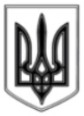 ЛИСИЧАНСЬКА МІСЬКА РАДАВИКОНАВЧИЙ КОМІТЕТР І Ш Е Н Н Я«21»  11.  2017 р.									№ 554м. Лисичанськ Про погодження проектуПрограмиз підготовки та проведення загальноміських культурно-мистецьких заходів на 2018 рікЗ метою координації діяльності виконавчих органів міської ради, комунальних закладів та підприємств міста з підготовки та проведення загальноміських культурно-мистецьких заходів у 2018 році, відповідно до ст.32, 52 Закону України «Про місцеве самоврядування в Україні», виконком Лисичанської міської ради ВИРІШИВ:1. Погодити проектПрограми з підготовки та проведення загальноміських культурно-мистецьких заходів на 2018 рік.	2. Винести на розгляд чергової сесії Лисичанської міської ради проект Програми з підготовки та проведення загальноміських культурно-мистецьких заходів на 2018 рік.(Додаток).3. Відділу з питань внутрішньої політики, зв'язку з громадськістю та засобами масової інформації дане рішення розмістити на офіційному сайті Лисичанської міської ради.4. Контрольза виконаннямданого рішенняпокласти на заступникаміського головиГаньшина І.І.Додатокдо рішення міської радивід «21» 554. 2017 р.Програма з підготовки та проведення загальноміськихкультурно-мистецьких заходів на 2018 рікНачальник відділу культури					Л.В.ТкаченкоЗаступник міського голови						   І.І. ГаньшинМіський голова С.І.ШилінЗахідКошти місцевого бюджетуМісяцьЗагальноміські творчі та розважальні фестивалі, конкурси, участь творчих колективів міста в обласних, всеукраїнських та міжнародних фестивалях, конкурсах, оглядах60,0 тис. грн.протягом рокуУчасть творчих колективів міста у загально-обласних святково-урочистих заходах20,0 тис. грн.протягом рокуЗагальноміські культурно-масові заходи «Весела Масляна»45,0 тис. грн.березеньЦикл загальноміських урочистих та культурно-мистецьких заходів, присвячених 73-річниці Перемоги у Другій світовій війні100,0 тис. грн.квітень - травеньЦикл загальноміських святково-розважальних заходів, присвячених Міжнародному дню захисту дітей32,0 тис. грн.червеньЗагальноміські культурно-освітні заходи, присвячені Дню Конституції України20,0 тис. грн.червеньЗагальноміські святкові заходи, присвячені Дню молоді20,0 тис. грн.червеньЗагальноміські заходи, присвячені Дню звільнення міста від незаконних збройних формувань13,0 тис. грн.липеньЗагальноміські культурно-освітні заходи, присвячені Дню незалежності України 25,0 тис. грн.серпеньЗагальноміські культурно-освітні заходи, присвячені 75-й річниці визволення Лисичанська від фашистських загарбників та Дню міста100,0 тис. грн.вересеньЗагальноміські урочисто-святкові заходи, присвячені Дню захисника України10,0 тис. грн.жовтеньЗагальноміські культурно-розважальні заходи, присвячені зустрічі Нового року45,0 тис. грн.груденьЗагальна сума 490,0 тис. грн.490,0 тис. грн.490,0 тис. грн.